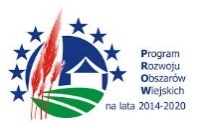 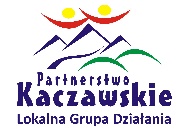 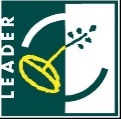 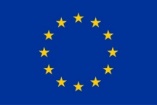 „Europejski Fundusz Rolny na rzecz Rozwoju Obszarów Wiejskich: Europa inwestująca w obszary wiejskie”ANKIETA EWALUACYJNA dotycząca oceny efektywności i jakości świadczonego doradztwa przez pracowników Biura Stowarzyszenia „Lokalna Grupa Działania  Partnerstwo Kaczawskie”ANKIETA EWALUACYJNA dotycząca oceny efektywności i jakości świadczonego doradztwa przez pracowników Biura Stowarzyszenia „Lokalna Grupa Działania  Partnerstwo Kaczawskie”ANKIETA EWALUACYJNA dotycząca oceny efektywności i jakości świadczonego doradztwa przez pracowników Biura Stowarzyszenia „Lokalna Grupa Działania  Partnerstwo Kaczawskie”1.Osoba udzielająca doradztwa2.Forma udzielonego doradztwa    
               rozmowa bezpośrednia w biurze                             e-mailProszę postawić znak X zaznaczając wartość odpowiadającą Państwa ocenie
 oraz odpowiedzieć na pytania:Proszę postawić znak X zaznaczając wartość odpowiadającą Państwa ocenie
 oraz odpowiedzieć na pytania:Proszę postawić znak X zaznaczając wartość odpowiadającą Państwa ocenie
 oraz odpowiedzieć na pytania:3.Zakres doradztwa.       Sprawy ogólne dotyczące 	  przygotowanie wniosku                                                                                                                                                                                                                                       
 możliwości finansowania projektów,            
          realizacja wniosku                                                         rozliczanie wniosku 4. Jakim działaniem  w ramach PROW 2014-2020 oferowanym przez LGD jest Pan/Pani zainteresowana?         podejmowanie i rozwój                                                     konkursy
         działalności gospodarczej	           projekty grantowe     	inne5. Czy informacje uzyskane od pracownika LGD są dla Pana/Pani przydatne?           TAK                         NIE                          TRUDNO POWIEDZIEĆ6. Czy  pracownik LGD prezentował zadowalający poziom wiedzy podczas udzielanego doradztwa?          TAK                         NIE                            TRUDNO POWIEDZIEĆ7. Proszę ocenić, czy pracownik LGD w sposób zrozumiały przekazywał informacje?          TAK                        NIE                            TRUDNO POWIEDZIEĆ      8. Czy Pan/Pani zdaniem należałoby coś zmienić w funkcjonowaniu Biura LGD?         TAK, należało by zmienić: ………………………………………. ….         NIE, nic należałoby zmieniać 9.Co Pana/Pani zdaniem jest mocną stroną Biura LGD?10. Co Pana/Pani zdaniem jest słabą stroną Biura LGD?11.Czy  reprezentuje Pan/Pani grupę defaworyzowaną  wskazaną w  Strategii LSR na lata 2016-2023, jeżeli TAK to którą ze wskazanych:           TAK – jeżeli tak to proszę zaznaczyć, którą z poniższych grup:      Grupa defaworyzowana ze względu na rynek pracy:           Osoba bez wykształcenia średniego           Osoba długotrwale bezrobotna           Osoba bez kwalifikacji zawodowych           Osoba po 50 roku życia           Kobieta           Młodzież od 18 do 30 roku życia       Grupa zagrożona wykluczeniem społecznym i ubóstwem:           Senior                             Osoba niepełnosprawna                      Osoba bezrobotna             NIE reprezentuję żadnej z wymienionych wyżej grup